Yo       identificado(a) con Documento de Identidad (Cédula de Ciudadanía , Tarjeta de Identidad , Cédula de Extranjería , Pasaporte , Contraseña , Permiso por protección temporal – PPT ) No.       admitido(a) en el Programa Académico      ACEPTO Y ME COMPROMETO A:Cumplir con los deberes como estudiante establecidos en el Estatuto Estudiantil Acuerdo 051 de 2019 del Consejo Superior Universitario y me acojo a las demás Políticas, Normativas y Lineamientos que establezca la Universidad Francisco de Paula Santander durante mi permanencia en la Institución bajo mi proceso formación académica.FECHA DE ELABORACIONFECHA DE ELABORACIONFECHA DE ELABORACIONAAAAMMDDSSSSSSNOMBRES Y APELLIDOS DEL ADMITIDOFIRMACONTROL DE CAMBIOSCONTROL DE CAMBIOSCONTROL DE CAMBIOSCONTROL DE CAMBIOSVERSIÓNDESCRIPCIÓN DEL CAMBIO FECHARESPONSABLES01Creación del Documento. Versión Original ingresada al portal institucional15/03/2022Elaborado por: • Luz Marina Bautista (Jefe de Gestión Estudiantil)• Pierina Goyeneche (Técnico Administrativo Admisiones y Registros)Aprobado por: Nelson García (Líder de Calidad)02Actualización del Documento. Se agrega el tipo de documento Permiso por protección temporal – PPT para la identificación del estudiante.30/03/2022Elaborado por: • Luz Marina Bautista (Jefe de Gestión Estudiantil)• Pierina Goyeneche (Técnico Administrativo Admisiones y Registros)Aprobado por: Nelson García (Líder de Calidad)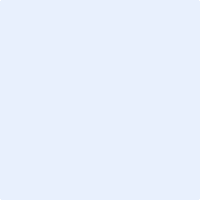 